Желябовская Наталья, 
8 класс
«Казацкому роду нэма пэрэводу!»Что за гарна за дивчинаК реке по воду пошла?Сарафан на ней малинный,На рубахе кружева?Красны серьги, красны бусы,До пояса косы русы!На дворе так тёплышко,Ярко светит солнышко! «А пры солнышки типло,А пры матеры добро».Матерь наша – Кубань наша!«Жить пры нэй – Богу служить!»Наша воля –Божья воля:Землю добру сохранить!Идэ дивчина по воду.Любящих и Бог любэ.Нет кубанцам  переводу-Это в мире знають всэ!!! 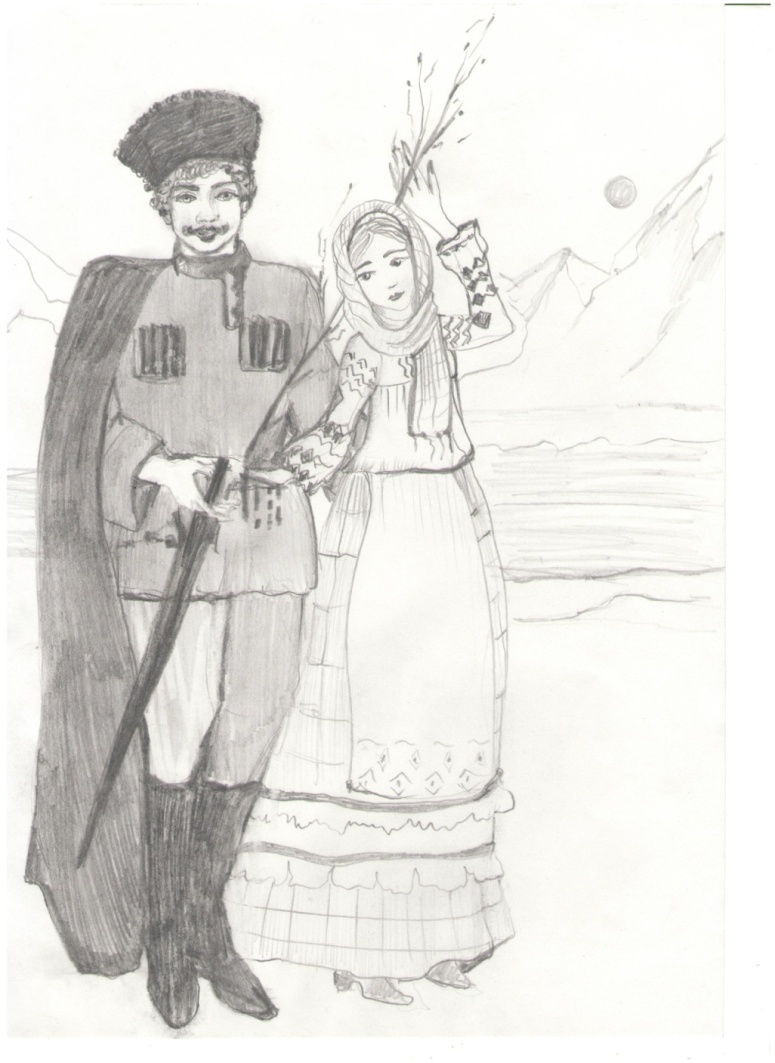 